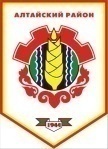 Российская ФедерацияРеспублика ХакасияСовет депутатов Аршановского сельсоветаАлтайского района Республики ХакасияРЕШЕНИЕ10.09.2015г.               		      с. Аршаново	                                  № 43аОб избрании секретарятридцать шестой сессии второго созываСовета депутатов Аршановского сельсовета Алтайского района Республики Хакасия       В соответствии со статьей 29 Устава  муниципального образования Аршановский сельсовет Совет депутатов Аршановского сельсовета Алтайского района Республики Хакасия,РЕШИЛ:        Избрать секретарем тридцать шестой сессии Совета депутатов Аршановского сельсовета Алтайского района Республики Хакасия Жаткину Тамару Александровну, депутата четырехмандатного избирательного округа № 2.И.о. Главы Аршановского сельсовета                                               А.Г. КотожековаАлтайского района Республики Хакасия